MĚSTO PŘÍBOR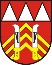 Rada města PříboraUSNESENÍ ze 106. schůze Rady města Příbora konané dne 4. listopadu 2014Text usnesení byl upraven v souladu se zákonem č. 101/2000 Sb., o ochraně osobních údajů  
a o změně některých zákonů, ve znění pozdějších předpisů. Občané uvedení v § 16 (občané České republiky s trvalým bydlištěm na území obce a fyzické osoby vlastnící na území obce nemovitost) a v § 17 (cizí státní občané, kteří jsou v obci hlášeni k trvalému pobytu, stanoví-li tak mezinárodní smlouva) zákona č. 128/2000 Sb., o obcích (obecní zřízení), ve znění pozdějších předpisů, mají právo na neupravený text usnesení, který je k dispozici v Kanceláři vedení města, Městský úřad Příbor, Náměstí Sigmunda Freuda 19, Příbor.	______________________________________________________________________106/01	 Program schůze RM106/01/1	 Schválila program 106. schůze Rady města Příbora.106/02	Kontrola plnění usnesení ze schůzí RM 106/02/1	Vzala na vědomí plnění úkolů ze schůzí RM.Trvají úkoly: 105/35/6, 96/18/2, 98/30/2, 100/35/3, 83/28/1, Splněny úkoly: 105/34/6, 105/33/2, 32/38/2, 34/46/2, 105/19/2, 105/21/1.106/03   Zápisy z jednání komisí a výborů	106/03/1	Vzala na vědomí Zápis z jednání Komise pro občanské záležitosti konaného dne 13.10.2014.106/04	Návrhy, podněty a připomínky členů ZM Nebylo přijato usnesení.106/05	 Návrhy, připomínky tajemníka a vedoucích odborů Nebylo přijato usnesení.106/06    Informace, podněty a připomínky členů RM106/06/1	Uložila sjednotit veškerá pravidla pro veřejnou finanční podporu a grantová 
řízení do jednoho celku s úpravou termínu podávání žádostí, termínů kontrol apod. Z: Ing. Venzara								    T: 3/2015106/06/2	Vzala na vědomí informaci o stavu pohledávek města Příbora vůči paní <anonymizováno> a panu <anonymizováno>.106/07	Volba člena rady města pověřeného podpisem zápisu rady města106/07/1	Pověřila podpisem zápisu ze 106. schůze Rady města Příbora člena rady města 
RSDr. Mgr. Stanislava Janotu.106/08	Poskytnutí účelové neinvestiční dotace: JSDH Příbor106/08/1	Schválila přijetí účelové neinvestiční dotace z rozpočtu Moravskoslezského kraje pro rok 2014 na zabezpečení akceschopnosti JSDH Příbor v celkové výši 16.500 Kč.106/09	Informace o činnosti Občanské poradny Nový Jičín, kontaktní místo 
Příbor      106/09/1	Vzala na vědomí informace o poskytování sociální služby Občanskou poradnou Nový Jičín, kontaktní místo Příbor. 106/09/2	Uložila zveřejnit na Úřední desce města Příbora záměr města pronajmout část nemovitosti - budovy č.p. 19, náměstí Sigmunda Freuda, Příbor, nacházející se na pozemku parcelní číslo 1456/2 k. ú. a obec Příbor, a to místnost v přízemí o celkové výměře 25  m2  za účelem odborného sociálního poradenství a za těchto podmínek:                     - minimální nájemné 400Kč/rok,       	 - nájemní smlouva bude uzavřena na dobu určitou do 31. 7. 2015,     	 - výpovědní lhůta 3 měsíců,      	  - místnost bude pronajata 1x týdně, v úterý od 9:00 do 16:00 hodin.                      Z: vedoucí OSV                                                          			   T: 11/2014106/10	Plnění úkolu č. 34/46/2 - Zpráva o stavu pohledávek k  30.09.2014 za příspěvkovou organizaci Technické služby města Příbora 106/10/1  Vzala na vědomí zprávu o stavu pohledávek k 30.09.2014 za příspěvkovou organizaci Technické služby města Příbora.106/11	Plnění úkolu č. 32/38/2 - Zpráva o výsledku hospodaření k 30.09.2014 za Technické služby města Příbora  106/11/1  Vzala na vědomí zprávu o výsledku hospodaření za příspěvkovou organizaci Technické služby města Příbora k datu 30.09.2014.106/12	Rozpočet příjmů a výdajů za správu nemovitostí města dle komisionářské smlouvy na rok  Finanční plán údržby, oprav a investic DBF města dle komisionářské smlouvy na rok 2015106/12/1  Schválila Rozpočet příjmů a výdajů za správu nemovitostí města dle komisionářské smlouvy na rok 2015.   106/13	Odměny ředitelům příspěvkových organizací města 106/13/1	Schvaluje v souladu s §102 odst. 2 písm. b) zákona č. 128/2000 Sb. o obcích (obecní zřízení), v platném znění, odměny za rok 2014:Mgr. Jánu Drtilovi, řediteli Základní školy Npor.Loma Příbor Školní 1510 okres Nový Jičín, příspěvkové organizace;Mgr. Jarmile Bjačkové, ředitelce Základní školy Příbor, Jičínská 486, okres Nový Jičín;Olze Skřivánkové, ředitelce Školní jídelny Komenského, Příbor, ul. Komenského čp.458;Mgr. Ivě Drholecké, ředitelce Mateřské školy Kamarád, Příbor, Frenštátská 1370;Mgr. Pavlíně Jordánkové, ředitelce Mateřské školy Příbor, Pionýrů 1519, okres Nový Jičín, příspěvkové organizace;Odměny mohou být vyplaceny v rámci schváleného mzdového limitu uvedených příspěvkových organizací nebo z fondu odměn.106/14	Návrh rozpočtu města Příbora na rok 2015106/14/1	Projednala návrh rozpočtu města Příbora na rok 2015 upravený v souladu s usnesením č. 105/19/2.106/14/2  Doporučila ZM schválit rozpočet města Příbora na rok 2015 v následujících                     objemech:106/15	Zrušení Komise pro výstavbu, dopravu a životní prostředí a Komise pro občanské záležitosti 106/15/1	Nebylo přijato usnesení.106/16	Snížení energetické náročnosti objektu č.p. 1346 na ulici Dukelské – vyhlášení VZ106/16/1	Zrušila usnesení č. 105/34/2, kterým ustanovila členy hodnotící komise veřejné zakázky Snížení energetické náročnosti budovy č.p. 1346 na ulici Dukelské v Příboře.106/16/2	Ustanovila dle § 74 odst. 1 zákona č. 137/2006 Sb. o veřejných zakázkách, v platném znění, hodnotící komisi veřejné zakázky Snížení energetické náročnosti budovy č.p. 1346 na ulici Dukelské v Příboře ve složení Ing. Jaroslav Šimíček, Bc. , Ing. , , Ing. .106/16/3	Pověřila v souladu s § 74 odst. 4 zákona č. 137/2006 Sb. o veřejných zakázkách, v platném znění, funkcí člena hodnotící komise veřejné zakázky Snížení energetické náročnosti budovy č.p. 1346 na ulici Dukelské v Příboře za veřejného zadavatele 
Ing. Janu Svobodovou.106/17	Snížení energetické náročnosti objektu ZŠ Npor. Loma v Příboře – vyhlášení veřejné zakázky106/17/1	Zrušila usnesení č. 105/35/2, kterým ustanovila členy hodnotící komise veřejné zakázky Snížení energetické náročnosti objektu ZŠ Npor. Loma v Příboře.106/17/2	Ustanovila dle § 74 odst. 1 zákona č. 137/2006 Sb. o veřejných zakázkách, v platném znění, hodnotící komisi veřejné zakázky Snížení energetické náročnosti objektu ZŠ Npor. Loma v Příboře ve složení Bc. , Ing. , Lubomír Baláš, Mgr.  Ing. Milan Strakoš.106/18	Pronájem pozemků – Příborská pouť 2015106/18/1	Stanovila pořadí nabídek podle výše nabízených cen na pronájem ploch za sportovní halou na ul. Štramberské v Příboře o výměře cca  pro uspořádání pouti v roce 2015:Pflegerová Eva Pfleger Zdeněk Pflegerová Jana106/18/2	Schválila nájemní smlouvu na plochu za sportovní halou na ul. Štramberské v Příboře o výměře cca , v předloženém znění, za účelem umístění a provozování zařízení lidové technické zábavy, na dobu 10 dnů v měsíci září 2015 v období konání příborské pouti v pořadí žadatelů uvedených v usnesení rady města 
č. 106/18/1.106/19	Podnájemní smlouva – prostory v č.p. 560 na ulici Lidické v Příboře106/19/1	Souhlasila s uzavřením podnájemní smlouvy na nebytové prostory v 1. patře 
objektu č.p. 560 na ul. Lidické v Příborem, mezi pronajímateli <anonymizováno> 
a <anonymizováno> a podnájemníkem panem <anonymizováno>, za stávajících podmínek, a to na dobu určitou, do 31.01.2016Zpracoval:	Ing. Arnošt VaněkDne:	04.11.2014Dne: 05.11.2014	Dne: 07.11.2014 Ing. Milan Strakoš, v.r.	RSDr. Mgr. Stanislav Janota, v.r.starosta města	člen rady městaPříjmy 2015161 530,00 tis. KčVýdaje 2015205 512,00 tis. KčFinancování 2015+43 982,00 tis. Kč